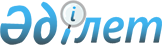 Мәслихаттың 2012 жылғы 20 желтоқсандағы № 75 "Федоров ауданының 2013-2015 жылдарға арналған аудандық бюджеті туралы" шешіміне өзгерістер енгізу туралыҚостанай облысы Федоров ауданы мәслихатының 2013 жылғы 21 қазандағы № 165 шешімі. Қостанай облысының Әділет департаментінде 2013 жылғы 29 қазанда № 4272 болып тіркелді

      Қазақстан Республикасының 2008 жылғы 4 желтоқсандағы Бюджет кодексінің 106, 109-баптарына, "Қазақстан Республикасындағы жергілікті мемлекеттік басқару және өзін-өзі басқару туралы" Қазақстан Республикасының 2001 жылғы 23 қаңтардағы Заңының 6-бабының 1-тармағының 1) тармақшасына сәйкес Федоров аудандық мәслихаты ШЕШТІ:



      1. Мәслихаттың 2012 жылғы 20 желтоқсандағы № 75 "Федоров ауданының 2013-2015 жылдарға арналған аудандық бюджеті туралы" шешіміне (Нормативтік құқықтық актілерді мемлекеттік тіркеу тізілімінде № 3973 тіркелген, 2013 жылғы 24 қаңтарда "Федоровские новости" газетінде жарияланған) мынадай өзгерістер енгізілсін: 



      көрсетілген шешімнің 1-тармағы жаңа редакцияда жазылсын:

      "1. Федоров ауданының 2013-2015 жылдарға арналған аудандық бюджеті тиісінше 1, 2 және 3-қосымшаларға сәйкес, оның ішінде 2013 жылға мынадай көлемдерде бекітілсін:



      1) кірістер – 3321399,4 мың теңге, оның ішінде:

      салықтық түсімдер бойынша – 647453,0 мың теңге;

      салықтық емес түсімдер бойынша – 2847,0 мың теңге;

      негізгі капиталды сатудан түсетін түсімдер бойынша – 3891,0 мың теңге;

      трансферттер түсімі бойынша – 2667208,4 мың теңге;



      2) шығындар – 3348536,7 мың теңге;



      3) таза бюджеттік кредиттеу – 58623,0 мың тенге, оның ішінде:

      бюджеттік кредиттер – 66200,0 мың тенге;

      бюджеттік кредиттерді өтеу – 7577,0 мың тенге;



      4) қаржы активтерімен операциялар бойынша сальдо – 0,0 мың теңге, оның ішінде:

      қаржы активтерін сатып алу – 0,0 мың теңге;



      5) бюджет тапшылығы (профициті) - - 85760,3 мың теңге;



      6) бюджет тапшылығын қаржыландыру (профицитін пайдалану) – 85760,3 мың теңге.";



      көрсетілген шешімнің 3-тармағы жаңа редакцияда жазылсын:

      "3. 2013 жылға арналған аудан бюджетінде республикалық және облыстық бюджеттерден алынған ағымдағы нысаналы трансферттердің, ағымдағы даму трансферттердің және кредиттердің есебінен шығындар қарастырылғаны ескерілсін, оның ішінде:

      нысаналы даму трансферттері, оның ішінде:

      ауылдық елді мекендерде сумен жабдықтау жүйесін дамытуға 700000,0 мың теңге сомасында, оның ішінде облыстық бюджеттен қоса қаржыландыру 70000,0 мың теңге;

      көлік инфрақұрылымын дамытуға 345443,0 мың теңге сомасында.

      Ағымдағы нысаналы трансферттер, оның ішінде:

      мамандарды әлеуметтік қолдау шараларын іске асыруға 10773,0 мың теңге сомасында;

      бюджеттік кредит 66200,0 мың теңге сомасында;

      үш деңгейлі жүйе бойынша біліктілікті арттырудан өткен мұғалімдерге төленетін еңбекақыны арттыруға 10881,0 мың теңге сомасында;

      "Өңірлерді дамыту" бағдарламасы шеңберінде өңірлердің экономикалық дамуына жәрдемдесу жөніндегі шараларды іске асыруда ауылдық округтерді жайластыру мәселелерін шешуге 21641,0 мың теңге сомасында;

      мұғалімдерге және мектепке дейінгі білім беру ұйымдарының тәрбиешілеріне біліктілік санаты үшін қосымша ақының мөлшерін ұлғайтуға 12344,0 мың теңге сомасында;

      негізгі орта және жалпы орта білім беретін мемлекеттік мекемелердегі физика, химия, биология кабинеттерін оқу жабдығымен жарақтандыруға 4097,0 мың теңге сомасында;

      үйде оқытылатын мүгедек балаларды жабдықпен, бағдарламалық қамтыммен қамтамасыз етуге, 640,0 мың теңге сомасында;

      мектепке дейінгі білім беру ұйымдарында мемлекеттік білім беру тапсырысын іске асыруға 151317,0 мың теңге сомасында;

      қорғаншыларға (қамқоршыларға) жетім баланы (жетім балаларды) және ата-анасының қамқорлығынсыз қалған баланы (балаларды) асырап бағу үшін ай сайынғы ақша қаражатын төлеуге 10799,0 мың теңге сомасында;

      эпизоотияға қарсы іс-шараларды өткізуге 32274,8 мың теңге;

      мемлекеттік органның күрделі шығыстарына 11495,6 мың теңге сомасында;

      бұқаралық спортты және спорттың ұлттық түрлерін дамытуға 2567,1 мың теңге сомасында;

      білім беру ұйымдарын күтіп-ұстауға берілетін ағымдағы нысаналы трансферттер – 10000,0 мың теңге;

      облыстық спартакиаданы өткізу бойынша дайындалу іс-шараларына арналған ағымдағы нысаналы трансферттер – 71445,6 мың теңге;

      Федоров ауданының Федоров ауылындағы "Атлет" стадионын қайта жаңғыртуға берілетін нысаналы даму трансферті – 118000,0 мың теңге;

      нысаналы пайдаланылмаған (толық пайдаланылмаған) трансферттерді қайтару 882,1 мың теңге сомасында.

      2013 жылға арналған аудандық бюджетте аудандардың тексеру комиссиялары мен олардың аппараттарының таратылуына және "Қостанай облысы бойынша тексеру комиссиясы" мемлекеттік мекемесінің құрылуына байланысты жоғары тұрған бюджеттерге – 2131,0 мың теңге ағымдағы нысаналы трансферттің қарастырылғаны ескерілсін.";



      көрсетілген шешімнің 1-қосымшасы осы шешімнің қосымшасына сәйкес жаңа редакцияда жазылсын.



      2. Осы шешім 2013 жылдың 1 қаңтарынан бастап қолданысқа енгізіледі.      Кезектен тыс сессияның төрағасы            В. Вишневский      Аудандық мәслихаттың хатшысы               Б. Бекенов      КЕЛІСІЛДІ      "Федоров ауданының экономика

      және қаржы бөлімі" мемлекеттік

      мекемесінің басшысы

      ____________ В. Гринак

 

Мәслихаттың         

2013 жылғы 21 қазан     

№ 165 шешіміне қосымша   Мәслихаттың        

2012 жылғы 20 желтоқсан  

№ 75 шешіміне 1-қосымша   Федоров ауданының 2013 жылға арналған аудандық бюджеті
					© 2012. Қазақстан Республикасы Әділет министрлігінің «Қазақстан Республикасының Заңнама және құқықтық ақпарат институты» ШЖҚ РМК
				СанатыСанатыСанатыСанатыСанатыСомасы,

мың теңгеСыныбыСыныбыСыныбыСыныбыСомасы,

мың теңгеІшкі сыныбыІшкі сыныбыІшкі сыныбыСомасы,

мың теңгеЕрекшелігіЕрекшелігіСомасы,

мың теңгеАтауыСомасы,

мың теңгеIКірістер3321399,4100000Салықтық түсімдер647453,0101000Табыс салығы350257,0101200Жеке табыс салығы350257,0103000Әлеуметтік салық167183,0103100Әлеуметтік салық167183,0104000Меншікке салынатын салықтар109049,0104100Мүлікке салынатын салықтар30197,0104300Жер салығы11742,0104400Көлік құралдарына салынатын салық43918,0104500Бірыңғай жер салығы23192,0105000Тауарларға, жұмыстарға және қызметтерге салынатын ішкі салықтар16286,0105200Акциздер4050,0105300Табиғи және басқа да ресурстарды пайдаланғаны үшін түсетін түсімдер5038,0105400Кәсіпкерлік және кәсіби қызметті жүргізгені үшін алынатын алымдар7198,0107000Басқа да салықтар329,0107100Басқа да салықтар329,0108000Заңдық мәндi іс-әрекеттердi жасағаны және (немесе) оған уәкiлеттiгi бар мемлекеттiк органдар немесе лауазымды адамдар құжаттар бергенi үшiн алынатын мiндеттi төлемдер4349,0108100Мемлекеттік баж4349,0200000Салықтық емес түсiмдер2847,0201000Мемлекеттік меншiктен түсетiн кiрiстер502,0201500Мемлекет меншігіндегі мүлікті жалға беруден түсетін кірістер502,0204000Мемлекеттiк бюджеттен қаржыландырылатын, сондай-ақ Қазақстан Республикасы Ұлттық Банкiнiң бюджетiнен (шығыстар сметасынан) ұсталатын және қаржыландырылатын мемлекеттiк мекемелер салатын айыппұлдар, өсімпұлдар, санкциялар, өндiрiп алулар87,0204100Мұнай секторы ұйымдарынан түсетiн түсiмдердi қоспағанда, мемлекеттiк бюджеттен қаржыландырылатын, сондай-ақ Қазақстан Республикасы Ұлттық Банкiнiң бюджетiнен (шығыстар сметасынан) ұсталатын және қаржыландырылатын мемлекеттiк мекемелер салатын айыппұлдар, өсiмпұлдар, санкциялар, өндiрiп алулар87,0206000Басқа да салықтық емес түсімдер2258,0206100Басқа да салықтық емес түсімдер2258,0300000Негізгі капиталды сатудан түсетін түсімдер3891,0303000Жердi және материалдық емес активтердi сату3891,0303100Жердi сату3891,0400000Трансферттердің түсімдері2667208,4402000Мемлекеттiк басқарудың жоғары тұрған органдарынан түсетін трансферттер2667208,4402200Облыстық бюджеттен түсетін трансферттер2667208,4Функционалдық топФункционалдық топФункционалдық топФункционалдық топФункционалдық топСомасы,

мың теңгеКіші функцияКіші функцияКіші функцияКіші функцияСомасы,

мың теңгеБюджеттік бағдарламалардың әкiмшісіБюджеттік бағдарламалардың әкiмшісіБюджеттік бағдарламалардың әкiмшісіСомасы,

мың теңгеБағдарламаБағдарламаСомасы,

мың теңгеIIШығындар3348536,701Жалпы сипаттағы мемлекеттiк қызметтер226539,51Мемлекеттiк басқарудың жалпы функцияларын орындайтын өкiлдi, атқарушы және басқа органдар208302,1112Аудан (облыстық маңызы бар қала) мәслихатының аппараты15649,0001Аудан (облыстық маңызы бар қала) мәслихатының қызметін қамтамасыз ету жөніндегі қызметтер11738,0003Мемлекеттік органның күрделі шығыстары3911,0122Аудан (облыстық маңызы бар қала) әкімінің аппараты67785,5001Аудан (облыстық маңызы бар қала) әкімінің қызметін қамтамасыз ету жөніндегі қызметтер59398,6003Мемлекеттік органның күрделі шығыстары8386,9123Қаладағы аудан, аудандық маңызы бар қала, кент, ауыл, ауылдық округ әкімінің аппараты124867,6001Қаладағы аудан, аудандық маңызы бар қала, кент, ауыл, ауылдық округ әкімінің қызметін қамтамасыз ету жөніндегі қызметтер115593,7022Мемлекеттік органның күрделі шығыстары9273,92Қаржылық қызмет248,8459Ауданның (облыстық маңызы бар қаланың) экономика және қаржы бөлімі248,8010Жекешелендіру, коммуналдық меншікті басқару, жекешелендіруден кейінгі қызмет және осыған байланысты дауларды реттеу110,0011Коммуналдық меншікке түскен мүлікті есепке алу, сақтау, бағалау және сату138,89Жалпы сипаттағы өзге де мемлекеттік қызметтер17988,6459Ауданның (облыстық маңызы бар қаланың) экономика және қаржы бөлімі17988,6001Ауданның (облыстық маңызы бар қаланың) экономикалық саясатын қалыптастыру мен дамыту, мемлекеттік жоспарлау, бюджеттік атқару және коммуналдық меншігін басқару саласындағы мемлекеттік саясатты іске асыру жөніндегі қызметтер 17514,4015Мемлекеттік органның күрделі шығыстары474,202Қорғаныс2020,01Әскери мұқтаждар2020,0122Аудан (облыстық маңызы бар қала) әкімінің аппараты2020,0005Жалпыға бірдей әскери міндетті атқару шеңберіндегі іс-шаралар2020,004Бiлiм беру1295825,31Мектепке дейiнгi тәрбие және оқыту186149,0464Ауданның (облыстық маңызы бар қаланың) білім бөлімі186149,0009Мектепке дейінгі тәрбие ұйымдарының қызметін қамтамасыз ету34832,0040Мектепке дейінгі білім беру ұйымдарында мемлекеттік білім беру тапсырысын іске асыруға151317,02Бастауыш, негізгі орта және жалпы орта білім беру1059451,3123Қаладағы аудан, аудандық маңызы бар қала, кент, ауыл, ауылдық округ әкімінің аппараты10621,4005Ауылдық жерлерде балаларды мектепке дейін тегін алып баруды және кері алып келуді ұйымдастыру10621,4464Ауданның (облыстық маңызы бар қаланың) білім бөлімі1048829,9003Жалпы білім беру1010243,9006Балаларға қосымша білім беру38586,09Бiлiм беру саласындағы өзге де қызметтер50225,0464Ауданның (облыстық маңызы бар қаланың) білім бөлімі50225,0001Жергілікті деңгейде білім беру саласындағы мемлекеттік саясатты іске асыру жөніндегі қызметтер12983,0005Ауданның (облыстық маңызы бар қаланың) мемлекеттiк бiлiм беру мекемелер үшiн оқулықтар мен оқу-әдiстемелiк кешендерді сатып алу және жеткiзу12094,0015Жетім баланы (жетім балаларды) және ата-аналарының қамқорынсыз қалған баланы (балаларды) күтіп-ұстауға асыраушыларына ай сайынғы ақшалай қаражат төлемдері10799,0020Үйде оқытылатын мүгедек балаларды жабдықпен, бағдарламалық қамтыммен қамтамасыз ету 640,0067Ведомстволық бағыныстағы мемлекеттік мекемелерінің және ұйымдарының күрделі шығыстары13709,006Әлеуметтiк көмек және әлеуметтiк қамсыздандыру75972,32Әлеуметтiк көмек61485,3451Ауданның (облыстық маңызы бар қаланың) жұмыспен қамту және әлеуметтік бағдарламалар бөлімі61485,3002Еңбекпен қамту бағдарламасы7570,2005Мемлекеттік атаулы әлеуметтік көмек552,0006Тұрғын үй көмегі5315,0007Жергілікті өкілетті органдардың шешімі бойынша мұқтаж азаматтардың жекелеген топтарына әлеуметтік көмек14155,0010Үйден тәрбиеленіп оқытылатын мүгедек-балаларды материалдық қамтамасыз ету184,7014Мұқтаж азаматтарға үйде әлеуметтік көмек көрсету14932,001618 жасқа дейінгі балаларға мемлекеттік жәрдемақылар17000,0017Мүгедектерді оңалту жеке бағдарламасына сәйкес, мұқтаж мүгедектерді міндетті гигиеналық құралдармен және ымдау тілі мамандарының қызмет көрсетуін, жеке көмекшілермен қамтамасыз ету1776,49Әлеуметтiк көмек және әлеуметтiк қамтамасыз ету салаларындағы өзге де қызметтер14487,0451Ауданның (облыстық маңызы бар қаланың) жұмыспен қамту және әлеуметтік бағдарламалар бөлімі14487,0001Жергілікті деңгейде халық үшін әлеуметтік бағдарламаларды жұмыспен қамтуды қамтамасыз етуді іске асыру саласындағы мемлекеттік саясатты іске асыру жөніндегі қызметтер14057,0011Жәрдемақыларды және басқа да әлеуметтік төлемдерді есептеу, төлеу мен жеткізу бойынша қызметтерге ақы төлеу430,007Тұрғын үй-коммуналдық шаруашылық860635,41Тұрғын үй шаруашылығы27569,6458Ауданның (облыстық маңызы бар қаланың) тұрғын үй-коммуналдық шаруашылығы, жолаушылар көлігі және автомобиль жолдары бөлімі26308,6003Мемлекеттік тұрғын үй қорының сақталуын ұйымдастыру809,6041Жұмыспен қамту 2020 жол картасы бойынша қалалар және ауылдық елді мекендерді дамыту шеңберінде объектілерді жөндеу және абаттандыру25499,0466Ауданның (облыстық маңызы бар қаланың) сәулет, қала құрылысы және құрылыс бөлімі1261,0003Мемлекеттік коммуналдық тұрғын үй қорының тұрғын үйін жобалау, салу және (немесе) сатып алу1261,02Коммуналдық шаруашылық700000,0466Ауданның (облыстық маңызы бар қаланың) сәулет, қала құрылысы және құрылыс бөлімі700000,0058Елді мекендердегі сумен жабдықтау және су бұру жүйелерін дамыту700000,03Елді мекендерді көркейту133065,8123Қаладағы аудан, аудандық маңызы бар қала, кент, ауыл, ауылдық округ әкімінің аппараты133065,8008Елді мекендерде көшелерді жарықтандыру36766,2010Жерлеу орындарын күтіп-ұстау және туысы жоқ адамдарды жерлеу86,0011Елді мекендерді абаттандыру мен көгалдандыру96213,608Мәдениет, спорт, туризм және ақпараттық кеңістiк336456,91Мәдениет саласындағы қызмет90863,6455Ауданның (облыстық маңызы бар қаланың) мәдениет және тілдерді дамыту бөлімі90863,6003Мәдени-демалыс жұмысын қолдау90863,62Спорт166050,6465Ауданның (облыстық маңызы бар қаланың) Дене шынықтыру және спорт бөлімі8050,6005Ұлттық және бұқаралық спорт түрлерін дамыту999,8006Аудандық (облыстық маңызы бар қалалық) деңгейде спорттық жарыстар өткiзу375,8007Әртүрлi спорт түрлерi бойынша аудан (облыстық маңызы бар қала) құрама командаларының мүшелерiн дайындау және олардың облыстық спорт жарыстарына қатысуы6675,0466Ауданның (облыстық маңызы бар қаланың) сәулет, қала құрылысы және құрылыс бөлімі158000,0008Cпорт және туризм объектілерін дамыту158000,03Ақпараттық кеңiстiк35045,0455Ауданның (облыстық маңызы бар қаланың) мәдениет және тілдерді дамыту бөлімі32045,0006Аудандық (қалалық) кiтапханалардың жұмыс істеуі27671,0007Мемлекеттік тілді және Қазақстан халықтарының басқа да тілдерін дамыту4374,0456Ауданның (облыстық маңызы бар қаланың) ішкі саясат бөлімі3000,0002Газеттер мен журналдар арқылы мемлекеттік ақпараттық саясат жүргізу жөніндегі қызметтер2000,0005Телерадио хабарларын тарату арқылы мемлекеттік ақпараттық саясатты жүргізу жөніндегі қызметтер1000,09Мәдениет, спорт, туризм және ақпараттық кеңiстiктi ұйымдастыру жөнiндегi өзге де қызметтер44497,7455Ауданның (облыстық маңызы бар қаланың) мәдениет және тілдерді дамыту бөлімі24318,4001Жергілікті деңгейде тілдерді және мәдениетті дамыту саласындағы мемлекеттік саясатты іске асыру жөніндегі қызметтер7714,1032Ведомстволық бағыныстағы мемлекеттік мекемелерінің және ұйымдарының күрделі шығыстары16604,3456Ауданның (облыстық маңызы бар қаланың) ішкі саясат бөлімі8739,0001Жергілікті деңгейде ақпарат, мемлекеттілікті нығайту және азаматтардың әлеуметтік сенімділігін қалыптастыру саласында мемлекеттік саясатты іске асыру жөніндегі қызметтер5994,4003Жастар саясаты саласында іс-шараларды іске асыру2744,6465Ауданның (облыстық маңызы бар қаланың) Дене шынықтыру және спорт бөлімі11440,3001Жергілікті деңгейде дене шынықтыру және спорт саласындағы мемлекеттік саясатты іске асыру жөніндегі қызметтер5449,0004Мемлекеттік органның күрделі шығыстары182,0032Ведомстволық бағыныстағы мемлекеттік мекемелерінің және ұйымдарының күрделі шығыстары5809,309Отын-энергетика кешенi және жер қойнауын пайдалану6780,09Отын-энергетика кешені және жер қойнауын пайдалану саласындағы басқа да қызметтер6780,0466Ауданның (облыстық маңызы бар қаланың) сәулет, қала құрылысы және құрылыс бөлімі6780,0009Жылу-энергетикалық жүйені дамыту6780,010Ауыл, су, орман, балық шаруашылығы, ерекше қорғалатын табиғи аумақтар, қоршаған ортаны және жануарлар дүниесін қорғау, жер қатынастары54553,71Ауыл шаруашылығы16776,0459Ауданның (облыстық маңызы бар қаланың) экономика және қаржы бөлімі10773,0099Мамандардың әлеуметтік көмек көрсетуі жөніндегі шараларды іске асыру10773,0473Ауданның (облыстық маңызы бар қаланың) ветеринария бөлімі6003,0001Жергілікті деңгейде ветеринария саласындағы мемлекеттік саясатты іске асыру жөніндегі қызметтер5112,0010Ауыл шаруашылығы жануарларын бірдейлендіру жөніндегі іс-шараларды жүргізу891,06Жер қатынастары5402,9463Ауданның (облыстық маңызы бар қаланың) жер қатынастары бөлімі5402,9001Аудан (облыстық маңызы бар қала) аумағында жер қатынастарын реттеу саласындағы мемлекеттік саясатты іске асыру жөніндегі қызметтер5402,99Ауыл, су, орман, балық шаруашылығы, қоршаған ортаны қорғау және жер қатынастары саласындағы басқа да қызметтер32274,8473Ауданның (облыстық маңызы бар қаланың) ветеринария бөлімі32274,8011Эпизоотияға қарсы іс-шаралар жүргізу32274,811Өнеркәсіп, сәулет, қала құрылысы және құрылыс қызметі9595,42Сәулет, қала құрылысы және құрылыс қызметі9595,4466Ауданның (облыстық маңызы бар қаланың) сәулет, қала құрылысы және құрылыс бөлімі9595,4001Құрылыс, облыс қалаларының, аудандарының және елді мекендерінің сәулеттік бейнесін жақсарту саласындағы мемлекеттік саясатты іске асыру және ауданның (облыстық маңызы бар қаланың) аумағын оңтайла және тиімді қала құрылыстық игеруді қамтамасыз ету жөніндегі қызметтер8759,8015Мемлекеттік органның күрделі шығыстары835,612Көлiк және коммуникация413077,91Автомобиль көлiгi413077,9123Қаладағы аудан, аудандық маңызы бар қала, кент, ауыл, ауылдық округ әкімінің аппараты3142,5013Аудандық маңызы бар қалаларда, кенттерде, ауылдарда, ауылдық округтерде автомобиль жолдарының жұмыс істеуін қамтамасыз ету3142,5458Ауданның (облыстық маңызы бар қаланың) тұрғын үй-коммуналдық шаруашылығы, жолаушылар көлігі және автомобиль жолдары бөлімі409935,4022Көлік инфрақұрылымын дамыту345443,0023Автомобиль жолдарының жұмыс істеуін қамтамасыз ету64492,413Басқалар58737,39Басқалар58737,3123Қаладағы аудан, аудандық маңызы бар қала, кент, ауыл, ауылдық округ әкімінің аппараты21641,0040"Өңірлерді дамыту" Бағдарламасы шеңберінде өңірлерді экономикалық дамытуға жәрдемдесу бойынша шараларды іске іске асыру21641,0454Ауданның (облыстық маңызы бар қаланың) кәсіпкерлік және ауыл шаруашылығы бөлімі12305,9001Жергілікті деңгейде кәсіпкерлік және ауыл шаруашылығы саласындағы мемлекеттік саясатты іске асыру жөніндегі қызметтер12305,9458Ауданның (облыстық маңызы бар қаланың) тұрғын үй-коммуналдық шаруашылығы, жолаушылар көлігі және автомобиль жолдары бөлімі22790,4001Жергілікті деңгейде тұрғын үй-коммуналдық шаруашылығы, жолаушылар көлігі және автомобиль жолдары саласындағы мемлекеттік саясатты іске асыру жөніндегі қызметтер22541,4013Мемлекеттік органның күрделі шығыстары249,0459Ауданның (облыстық маңызы бар қаланың) экономика және қаржы бөлімі2000,0012Ауданның (облыстық маңызы бар қаланың) жергілікті атқарушы органының резерві2000,014Борышқа қызмет көрсету17,41Борышқа қызмет көрсету17,4459Ауданның (облыстық маңызы бар қаланың) экономика және қаржы бөлімі17,4021Жергілікті атқарушы органдардың облыстық бюджеттен қарыздар бойынша сыйақылар мен өзге де төлемдерді төлеу бойынша борышына қызмет көрсету17,415Трансферттер8425,61Трансферттер8425,6459Ауданның (облыстық маңызы бар қаланың) экономика және қаржы бөлімі8425,6006Нысаналы пайдаланылмаған (толық пайдаланылмаған) трансферттерді қайтару6294,6024Мемлекеттік органдардың функцияларын мемлекеттік басқарудың төмен тұрған деңгейлерінен жоғарғы деңгейлерге беруге байланысты жоғары тұрған бюджеттерге берілетін ағымдағы нысаналы трансферттер2131,0IIIТаза бюджеттік кредиттеу58623,0Бюджеттік кредиттер66200,010Ауыл, су, орман, балық шаруашылығы, ерекше қорғалатын табиғи аумақтар, қоршаған ортаны және жануарлар дүниесін қорғау, жер қатынастары66200,01Ауыл шаруашылығы66200,0459Ауданның (облыстық маңызы бар қаланың) экономика және қаржы бөлімі66200,0018Мамандарды әлеуметтік қолдау шараларын іске асыруға берілетін бюджеттік кредиттер66200,05Бюджеттік кредиттерді өтеу7577,001Бюджеттік кредиттерді өтеу7577,01Мемлекеттік бюджеттен берілген бюджеттік кредиттерді өтеу7577,013Жеке тұлғаларға жергілікті бюджеттен берілген бюджеттік кредиттерді өтеу7577,0ІVҚаржы активтерімен операциялар бойынша сальдо0,0Қаржы активтерін сатып алу0,0VБюджет тапшылығы, профициті-85760,3VІБюджет тапшылығын қаржыландыру (профицитін пайдалану)85760,37Қарыздар түсімі66200,001Мемлекеттік ішкі қарыздар66200,02Қарыз алу келісім-шарттары66200,003Ауданның (облыстық маңызы бар қаланың) жергілікті атқарушы органы алатын қарыздар66200,016Қарыздарды өтеу7577,01Қарыздарды өтеу7577,0459Ауданның (облыстық маңызы бар қаланың) экономика және қаржы бөлімі7577,0005Жергілікті атқарушы органның жоғары тұрған бюджет алдындағы борышын өтеу7577,08Бюджет қаражаттарының пайдаланылатын қалдықтары27137,301Бюджет қаражаты қалдықтары27137,31Бюджет қаражатының бос қалдықтары27137,301Бюджет қаражатының бос қалдықтары27137,3